09/06 RM02885MS – Excel 2007ATIVIDADE – PÁGINA: 331) Encontre os navios na planilha e ganhe a Batalha Naval.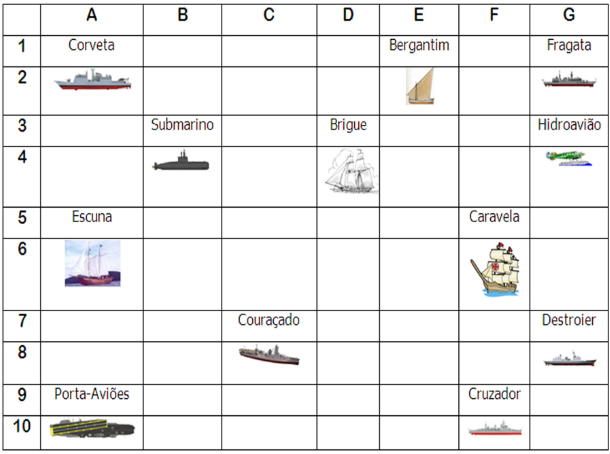 Escreva as células das imagens dos navios:Bergantim:E2                   Brigue:D4                     Caravela:F6 Couraçado:C8                  Cruzador:G10                Corveta:A2  Destroier:G10                     Escuna:A6                    Fragata:G8  Submarino:B4                  Porta Aviões:A10           Hidroavião:G4MS – Excel 2007ATIVIDADE – PÁGINA: 342) Faça as seguintes operações matemáticas na planilha do Excel: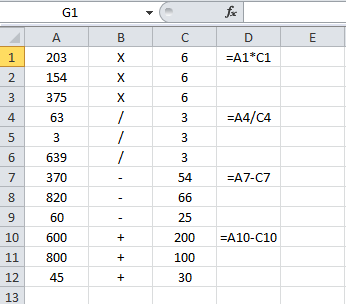 203 X 6 =1218                         154 x 6 =924              375 X 6 =2250 63 : 3 =21                             3 : 3 =1                      639 : 3 = 213370 - 54 =316                        820 – 66 =754             60 - 25 =35600 + 200 =800                      800 + 100 =900           45 + 30 =75